Tahir 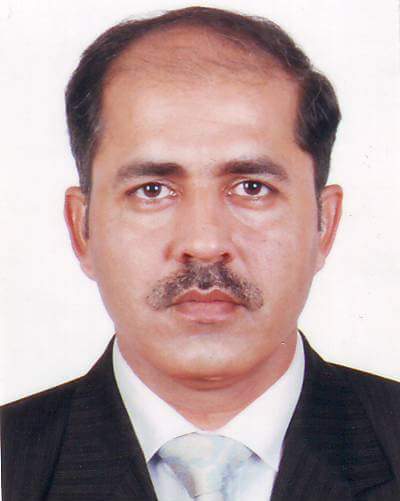 Tahir.346515@2freemail.com   OBJECTIVE A challenging position sought with a progressive organization where professional experience and knowledge can be subjugated. A high level of commitment and professionalism in return for challenging job satisfaction and the opportunities to build experience.INTERPERSONAL SKILLSStrong communication skills resulting in ability to understand and communicate with peopleAnalytical approach to work, self-reliance and ability to work independentlyDetail-oriented multi-taker and posses strong organization abilitiesMANAGERIAL QUALITIESAbility to maintain the relationship with different Govt / Semi – Govt & private organizationAbility to produce target oriented plans / schemes to achieve certain goals and targetsHaving a very sharp experience of presentation at various levelsExperience of making contacts and negotiationsHave experience to work under pressure / critical situations and to travel on regular basis to look after / control the various projects of the organizationACADAMIC QUALIFICATIONDiploma in Commerce, D.Com				1991				Government College of Commerce, Rahim Yar KhanCertificate in Commerce, C.Com				1990				Government College of Commerce, Rahim yar Khan PakistanSecondary school certificate examination, Matric		1989				Government Pilot Secondary School, Rahim yar Khan PakistanComputer Course, Computer Operating Course 		1996					National Computer Services, Lahore Pakistan WORKING EXPERIENCE1-Public Relation Officer( 2011 to 2016)The Documentation Business Man Service L.L.C1-Plant Operator (March 2008 to September 2009)                                                                                      Sharjaha General Cont, CoSharjaha UAE                                                                                       Operational and maintainace of fully Computerized Concrete Baching plant and Supervise the Mixer truck Driver & Plant helper2-Supervisor (June 2003 to Feb. 2008)                                                                                   National Database & Registration Authority Government of  Pakistan, Rahim Yar Khan Pakistan NSRC Rahim Yar Khan Supervising efficient functioning of procedures performed by the employees. Managing office work.To maintain the flow of the people inside and outside the center.To check the staff in proper dress and create neat and clear environment.To create job rotation and maintain the duty roster.To arrange cleanness of center.Customer Care and public dealing.To solve the problem of applicant while using CRM, FTRC and checking documents of applicant.To solve the complaints of customers and provide sufficient solution and to make them satisfied.Communicate with AM/SE for the latest ftp letters and discuss for better learning.Cash handling and submission into band.To high light the issues and problems of the center in front of management.Proof reading of scans forms to avoid QC rejection.Form receiving of scans forms to avoid Qc rejection.Form receiving from MRV's.3-Sales Consultant (Jan2002 to Dec2002)EFU Life Insurance  Ltd, Rahim Yar Khan PakistanMaintained thorough records of sales and database of client information.Working as a Sales officer Setup the Financial services in the marketMaking good and long Relationship with CustomerResponsibility for the market surveyResponsibility of the monthly sales target  